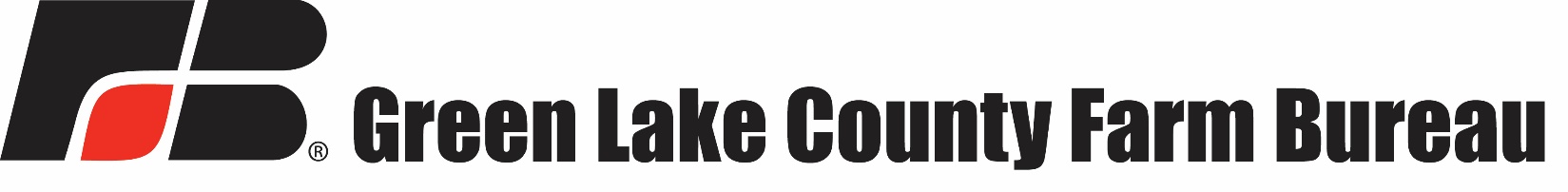 Women’s Committee Scholarship ApplicationApplication Deadline:  March 15, 2022 (postmarked on or before March 15, 2022)Qualifications for Scholarship*You must be a high school senior who plans to continue with a course of study in higher education at a technical school or college.*Priority will be given to applicants pursuing an education in an agriculture related field.*Student or student’s parents must hold a current membership in Green Lake County Farm Bureau. *Scholarship recipients must work a total of four hours at the Green Lake County Farm Bureau Food stand at the Green Lake County Fair, Aug. 3-7, 2022.Name ___________________________________________________________________________					Home Address ____________________________________________________________________Parent/Guardian ___________________________________________________________________Date of Birth ___________________________________ Phone _____________________________Email ___________________________________________________________________________School __________________________________________________________________________GPA ____________________________________________________________________________Please provide a copy of your high school transcript.Please attach a letter of recommendation from a teacher, principal or another community reference person.Please answer the following questions on a separate sheet of paper.What is your field of study, and future occupation desired?What activities have you participated in: school, community and church?How has your background affected your way of life and influenced your choice of career?Please write a statement of your reason in seeking further education.Signature _______________________________________ Date ____________________________A total of $1,000 of scholarship funds will be available to qualifying students. It will be awarded to applicants after they have completed their first semester grades, and have maintained a GPA of at least 2.5, and have submitted grades and proof of next semester enrollment to Yolanda Woloszyn with the Green Lake County Farm Bureau.Mail applications to: Yolanda Woloszyn           N6527 Searle Road                      Ripon, WI 54971			ATTN.: Scholarship Questions, please call Yolanda at 920.229.3962. If no answer, please leave a message.			A scholarship certificate will be awarded at the recipient’s high school spring scholarship recognition night. After being awarded this scholarship, the student will be required to fulfill his or her four hours of work at the Green Lake Farm Bureau fair food stand, Aug. 3-7. Recipients must provide a copy of their first semester grades from the college/tech college, maintaining a GPA of 2.5 or better. Recipients also must provide proof of their second semester class schedule. Once this information is received, scholarship funds will be mailed to the student.